Permission Note for the use of the trampoline whilst at Family Day Care 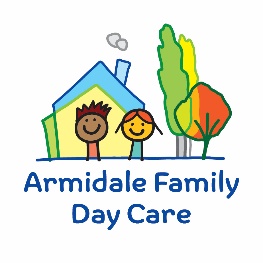 I have read the ‘Risk Assessment and Management Plan – Trampolines’ and give permission for ………………………………………..Signature…………………………………….		Date ………….I have read the ‘Risk Assessment and Management Plan – Trampolines’ and give permission for ………………………………………..Signature…………………………………….		Date ………….I have read the ‘Risk Assessment and Management Plan – Trampolines’ and give permission for ………………………………………..Signature…………………………………….		Date ………….I have read the ‘Risk Assessment and Management Plan – Trampolines’ and give permission for ………………………………………..Signature…………………………………….		Date ………….I have read the ‘Risk Assessment and Management Plan – Trampolines’ and give permission for ………………………………………..Signature…………………………………….		Date ………….I have read the ‘Risk Assessment and Management Plan – Trampolines’ and give permission for ………………………………………..Signature…………………………………….		Date ………….